ÚKOLY  NA DOBU  4. - 10.4.  2020VÁŽENÍ  RODIČE  ZAVEĎTE  PROSÍM  DĚTEM JEDEN VELKÝ SEŠIT. DO KTERÉHO BUDOU KRESLIT, PSÁT A POČÍTAT – TAKOVÝ DENÍK!!! POSTUPNĚ VÁM BUDEME ZASÍLAT ÚKOLY!!! Jsme vám k dispozici kdykoliv na telefonech :  p. uč. Kolářová 737 333 850  a AP Rašková  721 955 911, kde se domluvíme na dalších úkolech a zpětné vazbě. Držíme vám palce a těšíme se na vás.AJ 6. A + BOpiš do sešitu a namaluj ke slovíčkům obrázky: Easter [ístr] - Velikonoce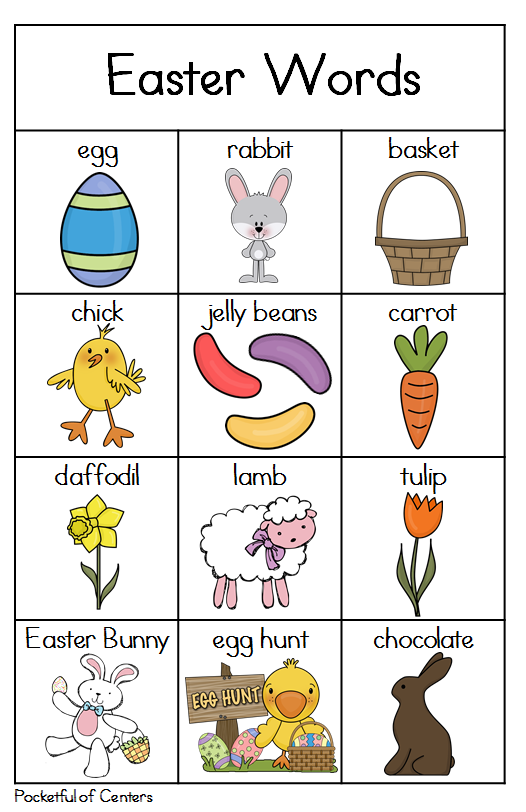 Prohlédni si prezentaci na internetu na adrese: https://slideplayer.cz/slide/12272743/Opakuj si slovíčka podle YOUTUBE:  https://www.youtube.com/watch?v=ANyXUJ3esWE                                        https://www.youtube.com/watch?v=edOO0aV9gfk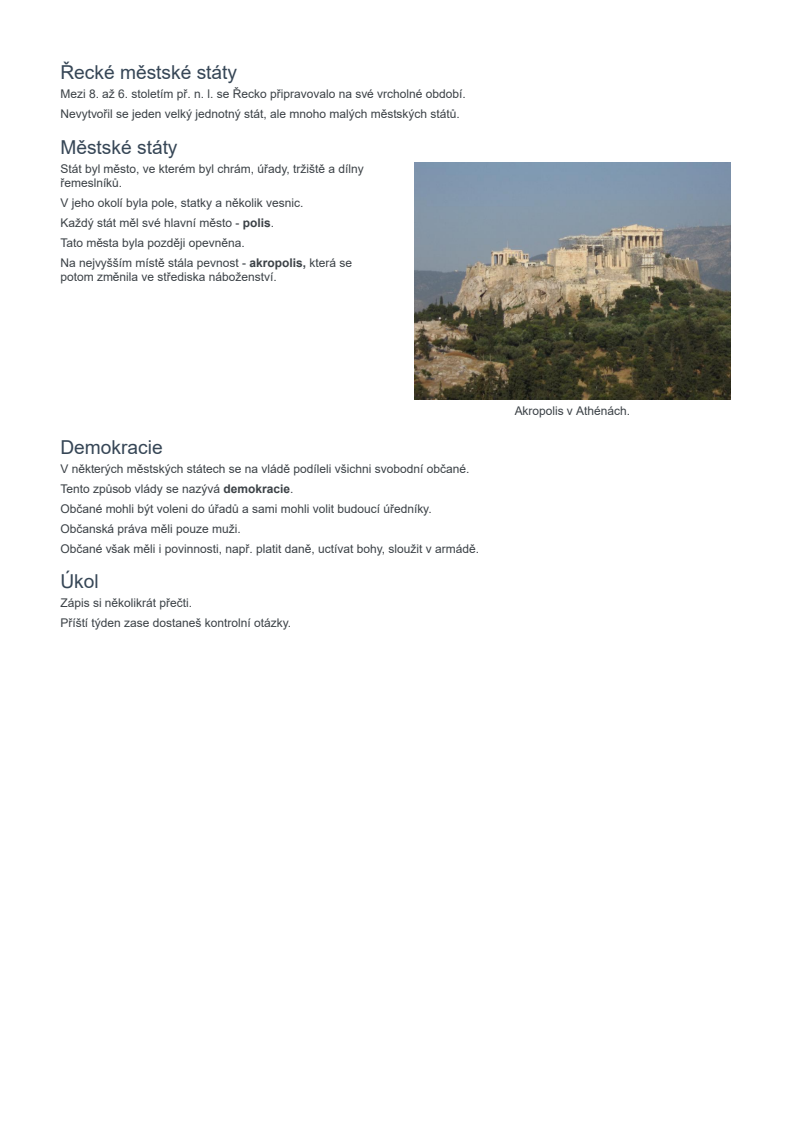 Český jazykJazyková výchovaStr.39 cv. 9 celé a), b) dále rébusy – vyber ze závorky správné slovoCELSIKRA, JEVEC, LÁPOMKAZ VYRAB, JÍČAKEZ, NEZACAM, KUTOHOKE, KAČETŘEH, BEKENÁR, LESČIPKA( kraslice, vejce, zajíček, pomlázka, kohoutek, slepička, beránek, řehtačka, barvy, mazanec)Slohuč. str. 77-78 vypravování podle obrázkůČteníStr.43 – hlasité čtení s porozuměnímMatematikaAritmetikaM - uč. str. 58 cv. 6, 10 GeometrieG - str. 86 cv. 1, 2 Anglický jazyk Viz níže pod tabulkouDějepis Viz níže pod tabulkouPřírodopisVýuka na ČT2 Odpoledko – Příběh životaZeměpisV ýuka na ČT 2 Odpoledko – Afrika – další díl